PROHLÁŠENÍ O SHODĚ  Výrobky prodávané pod značkou „ GOLDFINGER porcelán“	odpovídají ustanovení zákona č.258 / 2000 Sb. o ochraně veřejného zdraví			 a dále  § 19 vyhl.MZ č.38 / 2001Všechny suroviny, použité při výrobě i dekoraci našeho zboží jsou zdravotně nezávadné.Mgr.A. Jiří Hlušička, jednatelv Brně 1.1.2020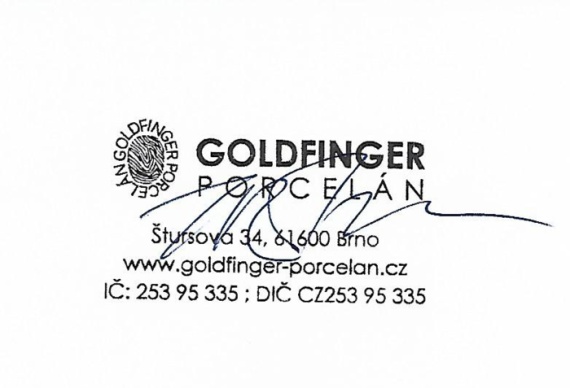 